معاملاتي عند ارسال طلب تمديد التسجيل ودفع الرسوم المبدئية المستحقة عليه، يتم إستلامه من الموظف المعني في إدارة الهندسة والمباني ليقوم بمراجعته وبناء عليه يقوم المنسق بأحد الاجراءات التالية: قبول الطلب وبعدها يتم اصدار شهادة تمديد التسجيل.رفض الطلب مع بيان الأسباب.طلب تعديل الطلب وبعدها يتوجب عليك تعديل الطلب بحسب الملاحظات واعادة ارساله بعد التعديل، ليقوم الموظف بمراجعته مرة أخرى واتخاذ الإجراء المناسب بحقه. يمكنك ايجاد الطلبات التي تم تقديمها ضمن صفحة "معاملاتي" عند طريق الوصول للبوابة الرسمية لحكومة رأس الخيمة على الرابط www.rak.ae كما هو موضح في الشاشة أدناه.قم باختيار "دليل الخدمات" ثم قم باختيار "الحكومة": 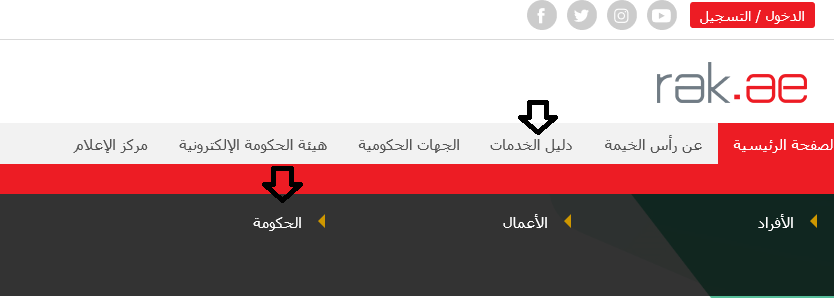 قم بإختيار بلدية رأس الخيمة 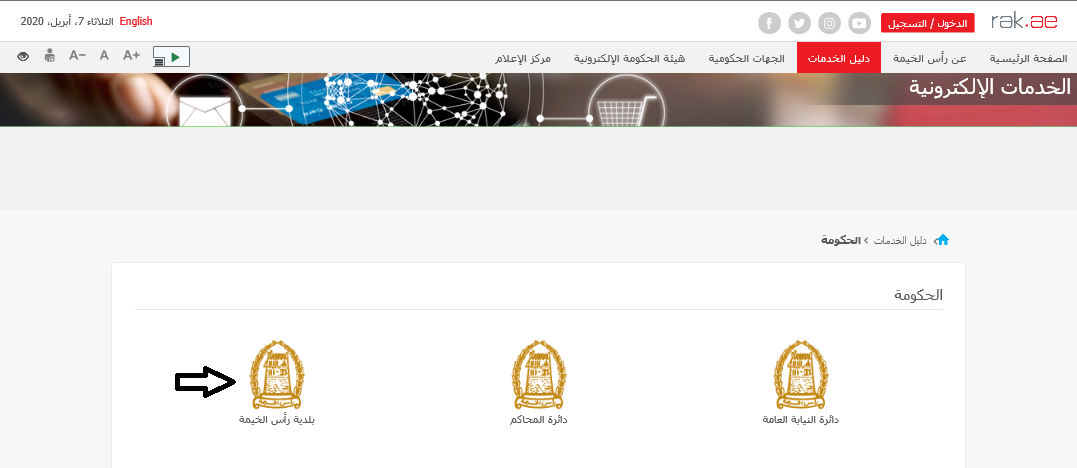 قم باختيار إدارة الهندسة والمباني  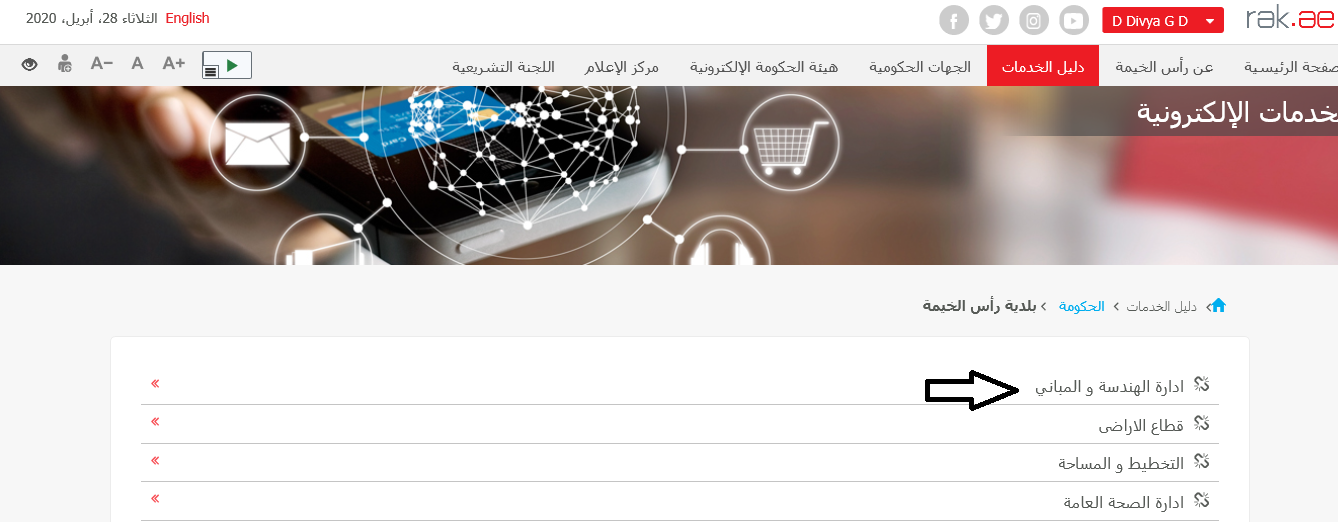 قم باختيار تأهيل المقاولين والإستشاريين 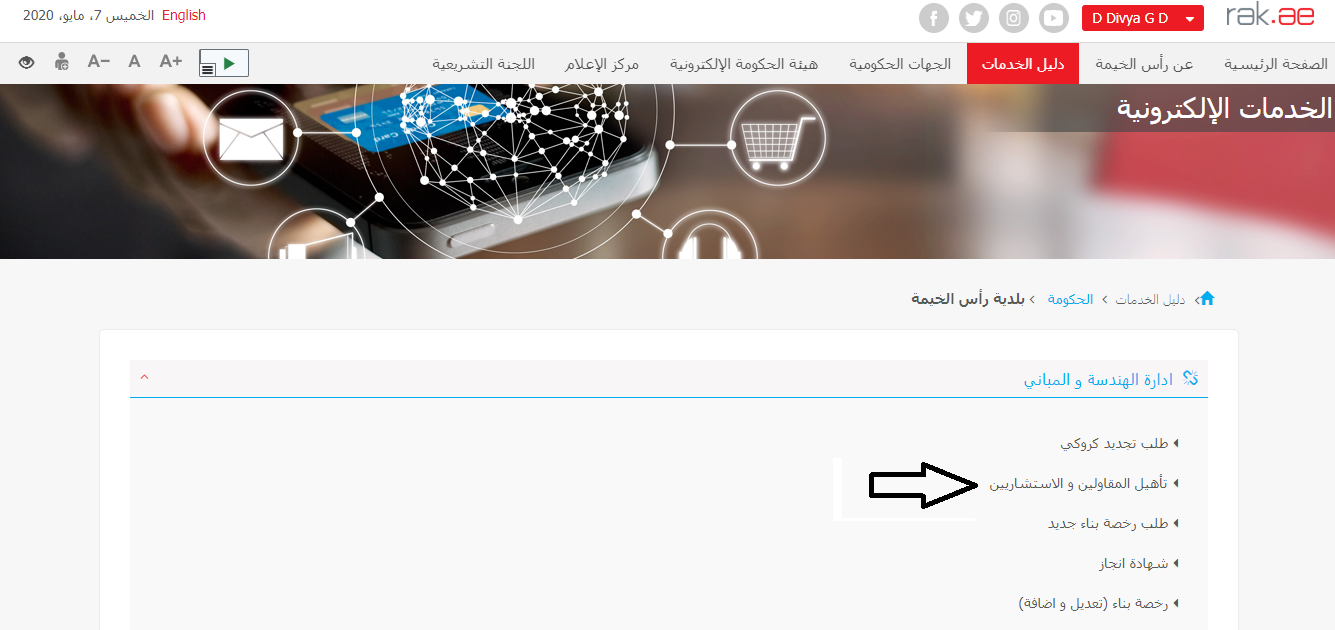 انقر زر "إبدأ الخدمة" أسفل الشاشة:  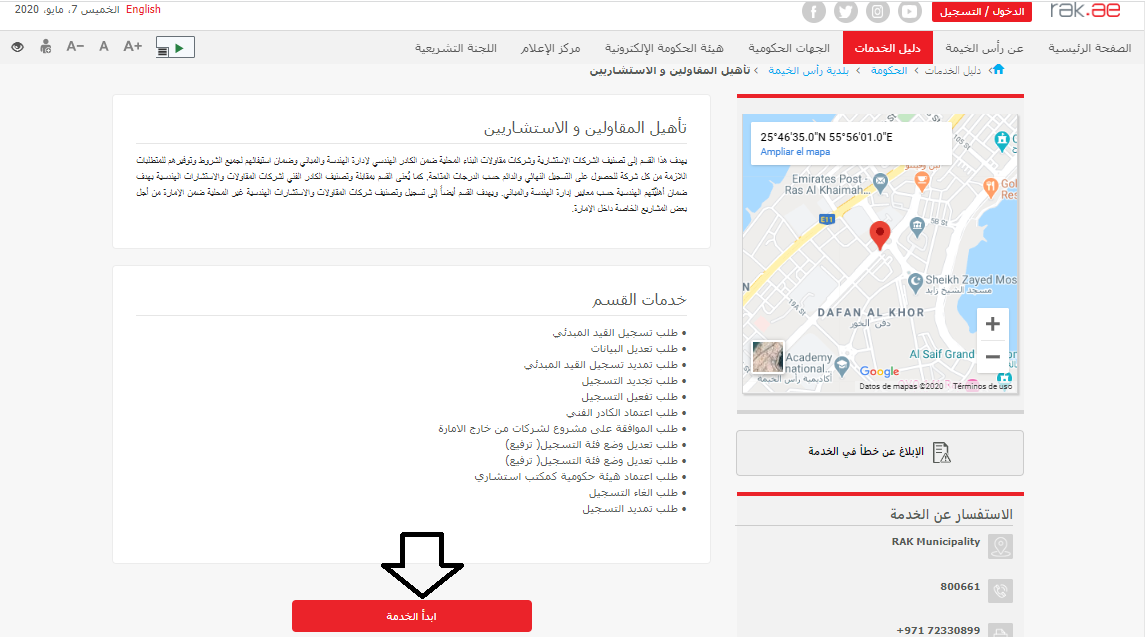 ستظهر شاشة التسجيل التالية:  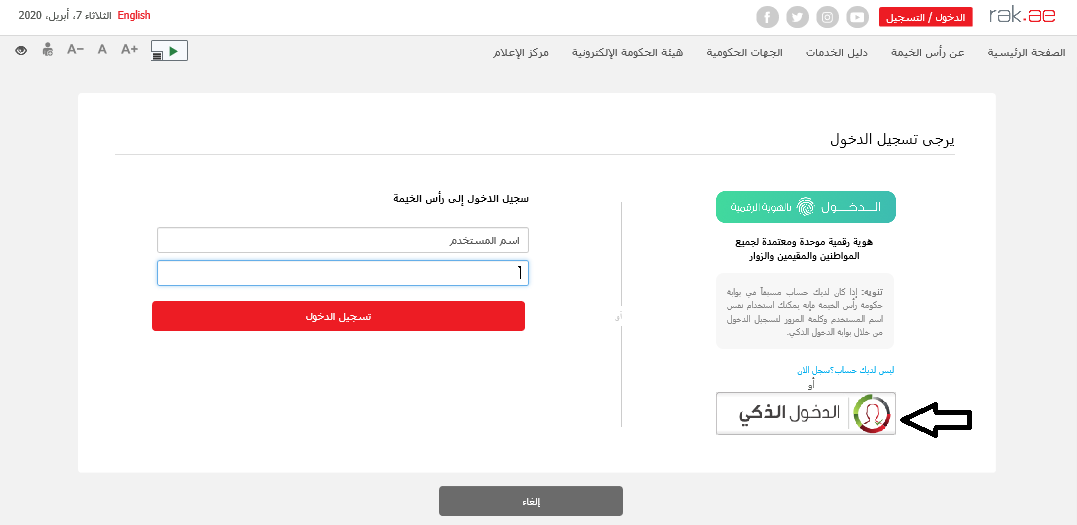 قم بإدخال اسم المستخدم وكلمة المرور الخاصة بحسابك على الدخول الذكيتعرض صفحة " معاملاتي" جميع الطلبات والمعاملات التي قمت بارسالها الى إدارة الهندسة والمباني بحيث تكون في حالة "قيد الدفع" اذا لم تكن مدفوعة، أو "قيد مراجعة موظف التسجيل" لاتخاذ القرار بحقها. 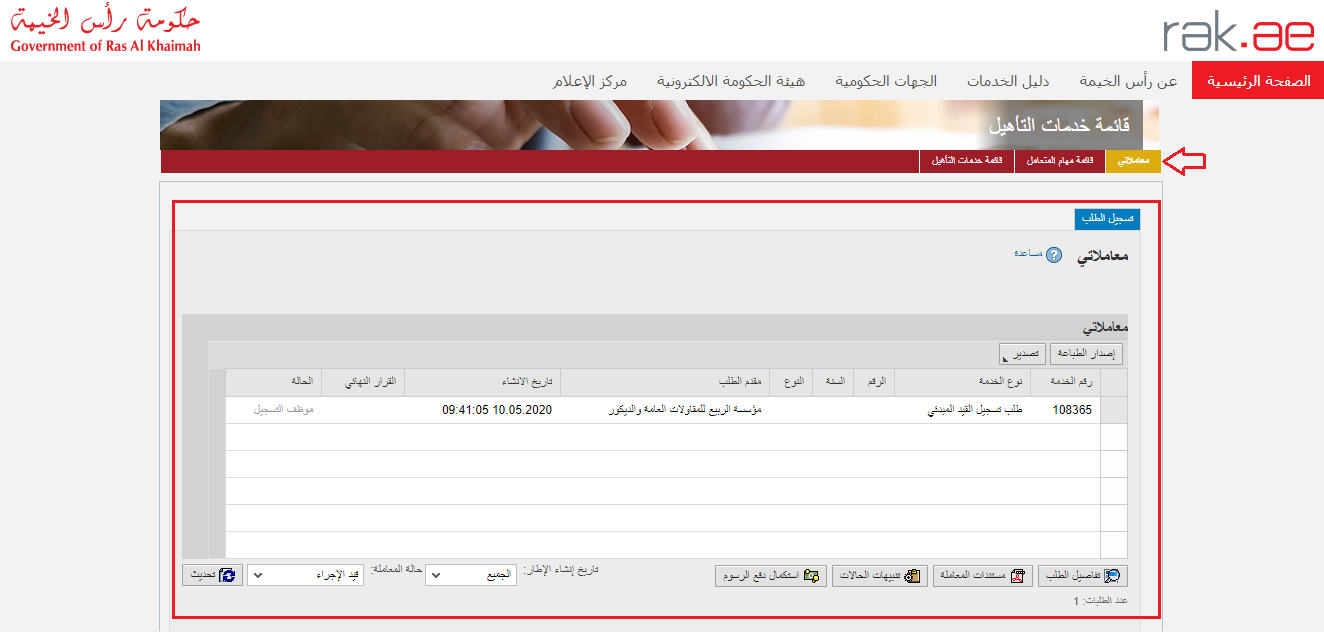 تعرض صفحة معاملاتي رقم الطلب/الخدمة، و نوعها، و مقدم الطلب، وتاريخ انشائها والقرار النهائي لها  وحالتها.  للإطلاع على تفاصيل الطلب، قم باختيار الطلب ثم انقر زر "تفاصيل الطلب"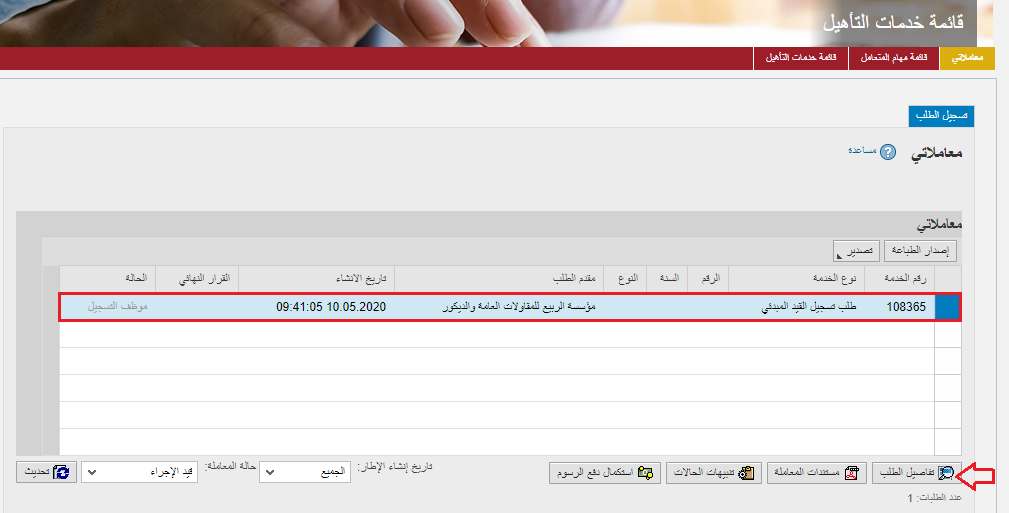 لتنبثق الشاشة التالية والتي تظهر كافة التفاصيل المتعلقة بالطلب: 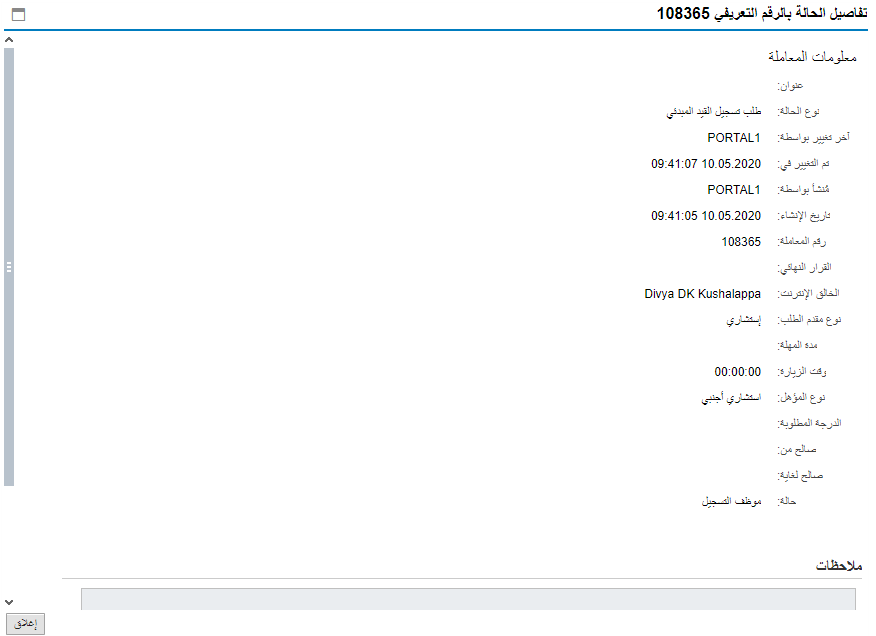 للإطلاع على مستندات الطلب، قم باختيار الطلب ثم انقر زر "مستندات المعاملة":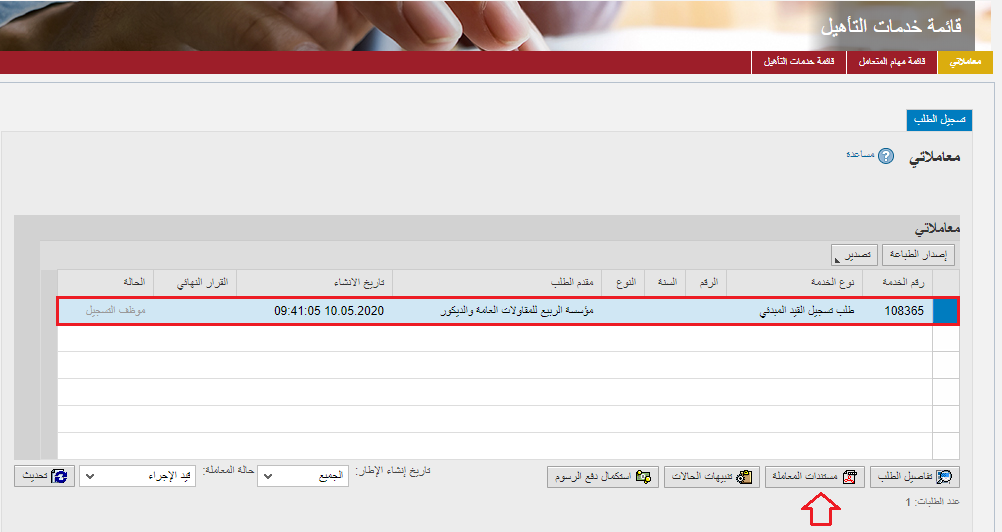 لتنبثق شاشة مرفقات الطلب التالية: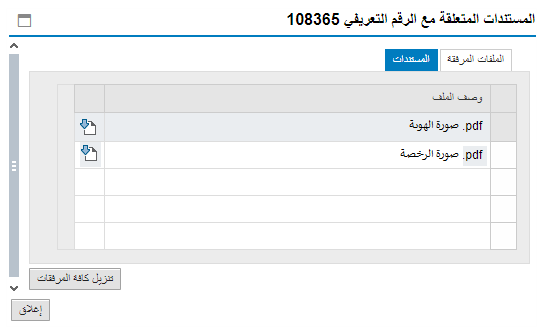 يمكنك الإطلاع على أي من المرفقات من خلال النقر على ايقونة التنزيل المحاذية للمرفق المطلوب أو يمكنك الاطلاع على كافة المرفقات من خلال النقر على زر "تنزيل كافة المرفقات" ليتم تنزيل كل المرفقات بملف مضغوظ (zip File) .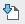 للإطلاع على الاخطارات المتعلقة بطلب ما، قم باختيار الطلب ثم انقر زر "تنبيهات الحالات":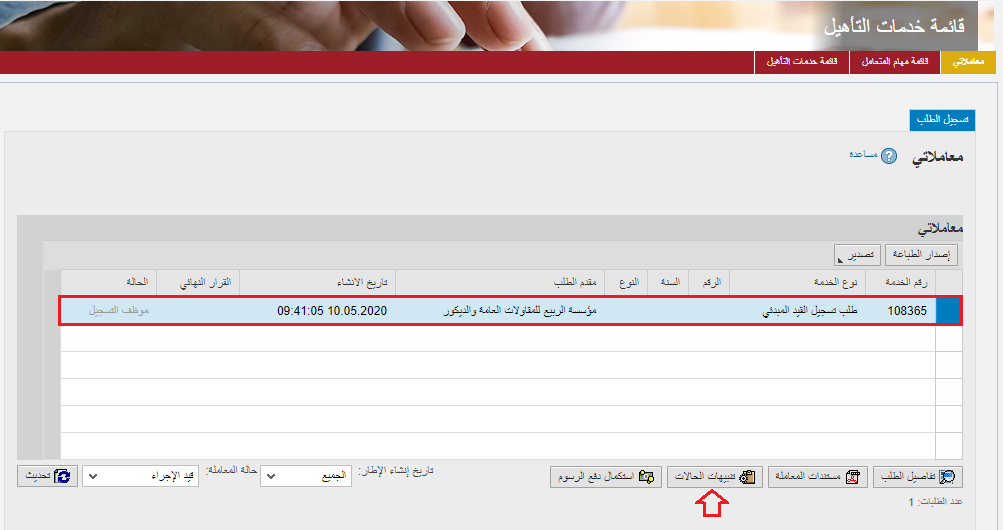 لتظهر شاشة الإخطارات التي صدرت بحق الطلب الذي قمت باختياره كالتالي: 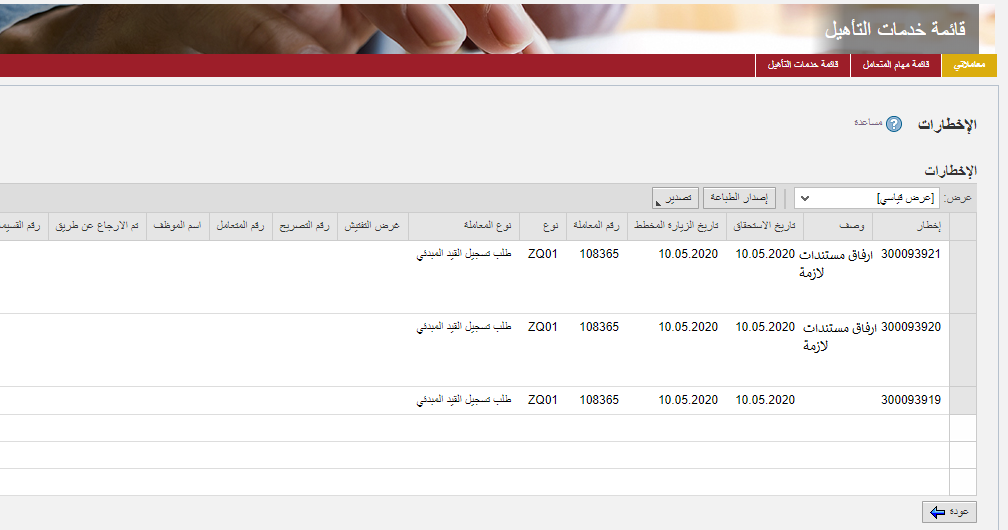 انقر زر "عودة" للرجوع لصفحة معاملاتي. دفع رسوم الطلب   بعد تقديم طلبك مباشرة ستحتاج الى الوصول لصفحة "معاملاتي" لدفع الرسوم المستحقة على طلب تمديد التسجيل الخاص بك ليتم بذلك ارساله الى موظف الإدارة المعني ليقوم بتدقيقه.لدفع الرسوم قم باختيار الطلب الذي تود دفع رسومه (حيث يكون الطلب بحالة "قيد الدفع ")، ثم انقر زر "استكمال دفع الرسوم":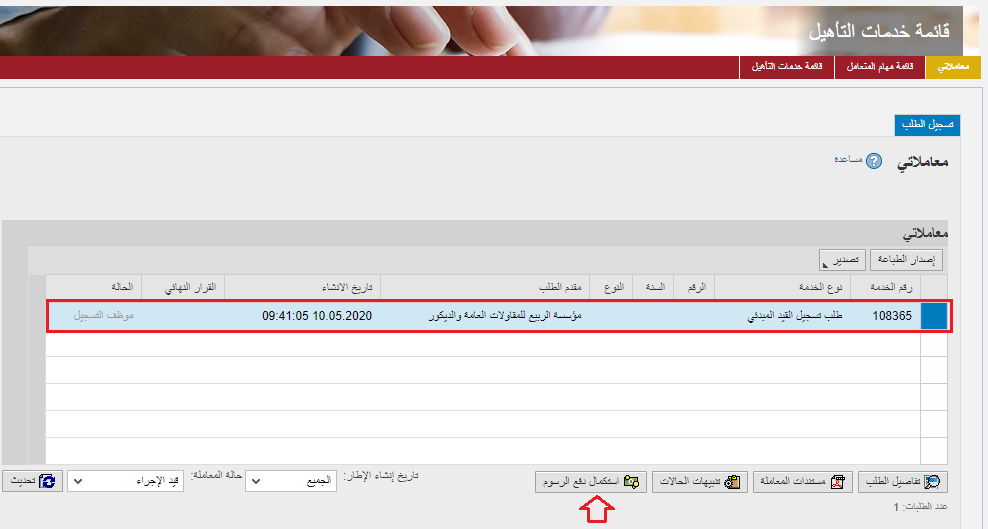 لتظهر شاشة دفع الرسوم كالتالي والتي تظهر المبلغ المتوجب دفعه: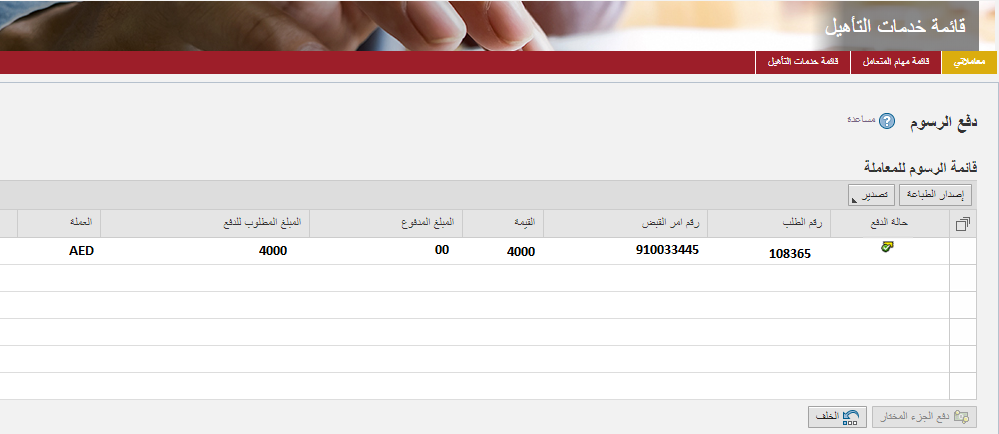 يمكنك اختيار الرسوم المرغوب بدفعها، ثم النقر على زر "دفع الجزء المختار" لتظهر شاشة قنوات الدفع والتي تمكنك من دفع الرسوم باستخدام قناة الدفع المرغوبة إما بالدرهم الإلكتروني أو بالبطاقة البنكية:  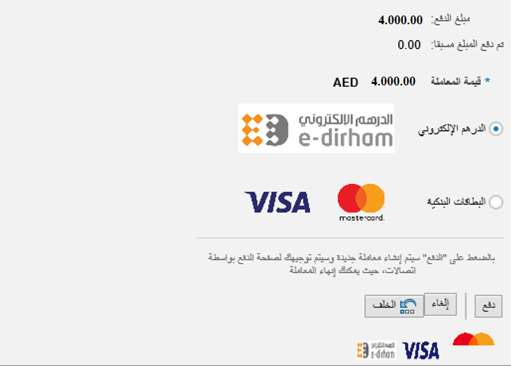 قم باختيار قناة الدفع الملائمة ثم انقر زر "دفع"، لمتابعة عملية الدفع الإلكتروني كالمعتاد. مهام المتعامل بعد تقديم الطلب ودفع رسومه المبدئية، سيتم عرض الطلب على الموظف المعني في إدارة الهندسة والمباني ليقوم بمراجعة الطلب واتخاذ القرار بحقه، وفي حال كان الطلب بحاجة للتعديل، سيقوم الموظف باعادته الى المتعامل ليقوم بتعديله ومن ثم اعادة ارساله مرة اخرى بعد التعديل. يمكنك ايجاد الطلبات التي تم اعادتها للتعديل في صفحة "قائمة مهام المتعامل" على شكل اخطارات. للوصول لصفحة قائمة مهام المتعامل قم باتباع نفس الخطوات التي قمت بها للوصول لصفحة معاملاتي ثم انقر صفحة " قائمة مهام المتعامل". 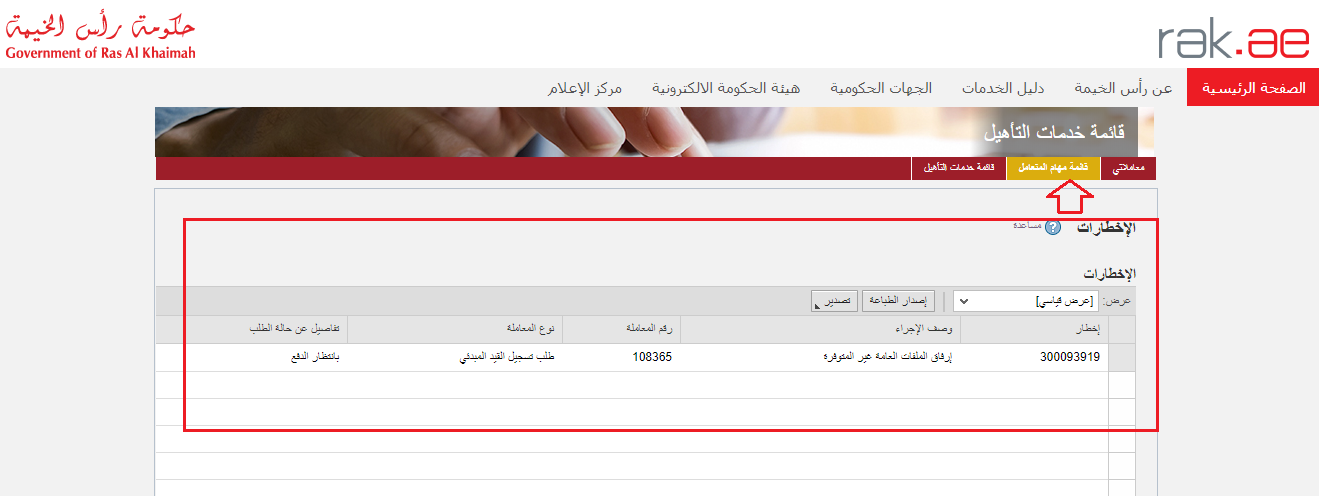 لتعديل طلب ما من الاخطارات، اتبع الخطوات التالية: انقر على زر تغيير  المحاذي للطلب المرغوب بتعديله في عمود مهام المتعامل.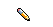 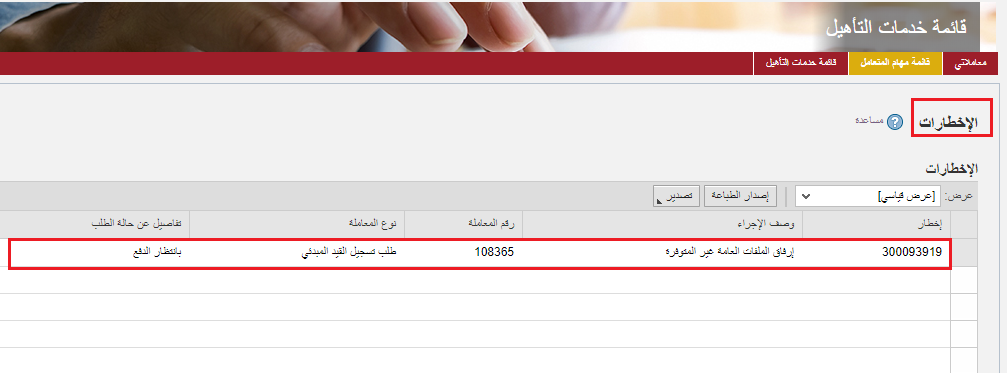 لتظهر شاشة "مهام المتعامل" التالية: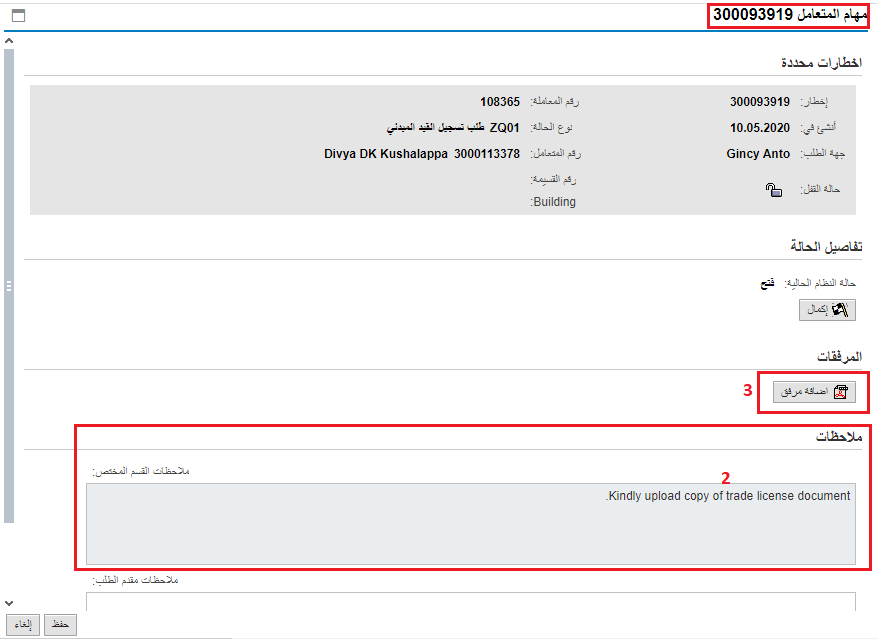 اقرأ الملاحظات المرسلة من موظف إدارة المباني في حيز الملاحظات. انقر زر "اضافة مرفق" لتظهر شاشة المرفقات كالتالي: 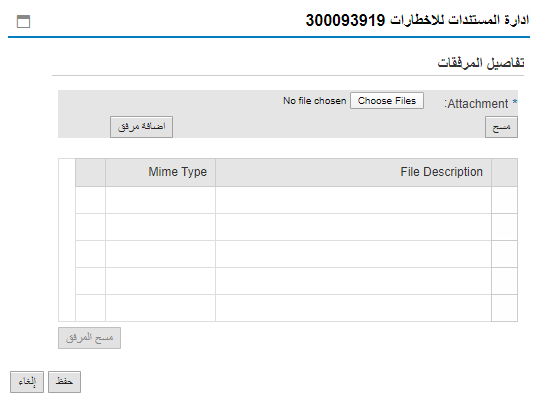 انقر زر "choose file " ثم قم باختيار الملف المطلوب ارفاقه.انقر زر "رفع الملف" ليتم اضافته في قائمة المرفقات في حال رغبت بمسح مرفق ، قم باختياره من القائمة ثن انقر زر "مسح مرفق"قم بارفاق المستندات بحسب المطلوب.بعد اجراء التعديلات، انقر زر "حفظ"، لتعود مباشرة لشاشة مهام المتعامل كالتالي: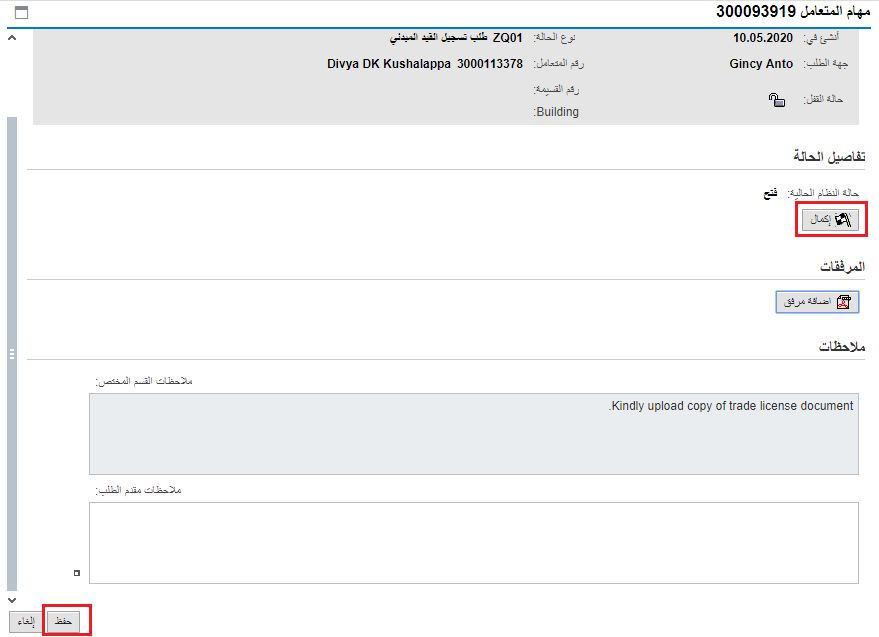 انقر زر "إكمال" ثم زر "حفظ" لاعادة ارسال الطلب لموظف ادارة المباني للمراجعة، وبذلك يختفى الطلب من صفحة الاخطارات. بعد الموافقة النهائية سيتم اشعارك بواسطة رسالة قصيرة على هاتفك المحمول و بريد الالكتروني باعتماد طلبك مع ارفاق نسخة الكترونية من شهادة تمديد تسجيل الشركة حيث تستطيع تحميل نسخة إلكترونية منها. ملاحظة: ستظهر شاشة مؤشر السعادة التالية لتمكنك من تقييم تجربتك في تقديم الطلبات الإلكترونية لإدارة المباني، قم بإختيار الوجه الذي يعكس مدى رضاك. 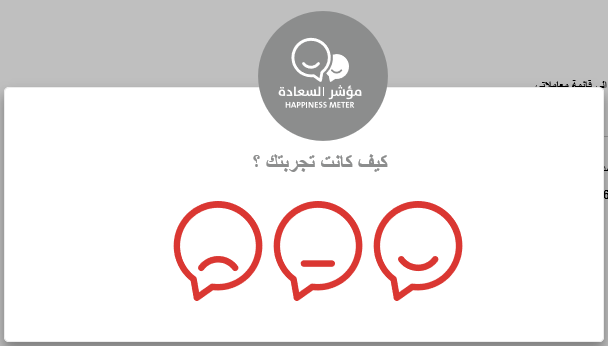 ملاحظة: عند اتخاذ المنسق أي من الإجراءات السابقة، سيتم إشعار المتعامل بذلك من خلال إرسال رسالة نصية على هاتفه المتحرك ورسالة بريد الكتروني أيضا لتخبره بقبول طلبه مبدئياً وضرورة دفع الرسوم، ثم باعتماده ، أو رفضه، أو ضرورة تعديل طلبه لاحقاً .ملاحظة: يمكنك القيام بالتالي لأي طلب/معاملة تم انشأها مسبقاً:الطباعة (كمستند PDF) 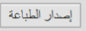 تصدير المستند على شكل جدول اكسل (Excel files)  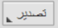 بمجرد اختيار الطلب والقيام بطباعته او تصديره لجدول اكسل ، سيقوم النظام تلقائيًا بإنشاء/ تنزيل المستند المطلوب.